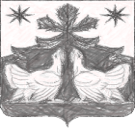 КРАСНОЯРСКИЙ КРАЙЗОТИНСКИЙ СЕЛЬСКИЙ СОВЕТ ДЕПУТАТОВТУРУХАНСКИЙ РАЙОНРЕШЕНИЕ14. 07. 2023                                     с. Зотино                                        №  101-6О внесении изменений и дополнений  в Решение Зотинского сельского Совета депутатов от 05.11.2013 №  26-3 «Об утверждении Положения «О новой системе оплаты труда работников органов местного самоуправления муниципального образования Зотинский сельсовет, не являющихся лицами, замещающими муниципальные должности, и муниципальными служащими, финансируемых за счет средств местного бюджета»       На основании закона Красноярского края от 24.12.2021 № 2-255 «О краевом бюджете на 2022 год и плановый период 2023–2024 годов», в целях приведения в соответствии с действующим законодательством,  в соответствии со статьей 86 Бюджетного кодекса Российской Федерации, статьей 53 Федерального закона  от 06.10.2003  № 131-ФЗ «Об общих принципах организации местного самоуправления в Российской Федерации», руководствуясь ст. ст. 20, 24 Устава Зотинского сельсовета Туруханского района Красноярского края  Зотинский сельский Совет депутатовРЕШИЛ:Внести изменения и дополнения в Решение от 05.11.2013 №  26-3 «Об утверждении Положения «О новой системе оплаты труда работников органов местного самоуправления муниципального образования Зотинский сельсовет, не являющихся лицами, замещающими муниципальные должности, и муниципальными служащими, финансируемых за счет средств местного бюджета»           1.1.   Приложение № 1 к Положению  «О новой системе оплаты труда работников органов местного самоуправления муниципального образования Зотинский сельсовет, не являющихся лицами, замещающими муниципальные должности, и муниципальными служащими»  изложить в новой редакции, согласно приложению к настоящему Решению.   2. Контроль по исполнению настоящего Решения  возложить на  заместителя  Главы  по финансовым вопросам Зотинского  сельсовета - главного бухгалтера     3. Решение  вступает в силу в день, следующий за днем его официального опубликовани в печатном издании «Ведомости органов местного самоуправления Зотинского сельсовета», и  распространяет свои  действия на правоотношения,  возникшие с 01 июля  2023  года. Глава Зотинского сельсовета,Председатель Зотинского Сельского Совета депутатов:          ______________           П. Г. ОпаринаПриложение  к Решению   Зотинского сельского Совета депутатов                                              от  14.07.2023  №  101- 6                                                        Приложение  № 1 к Положению